ТРЕКЕР ФИЛЬМОВ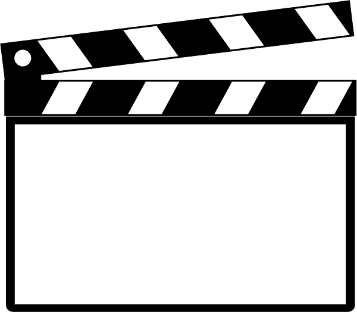 